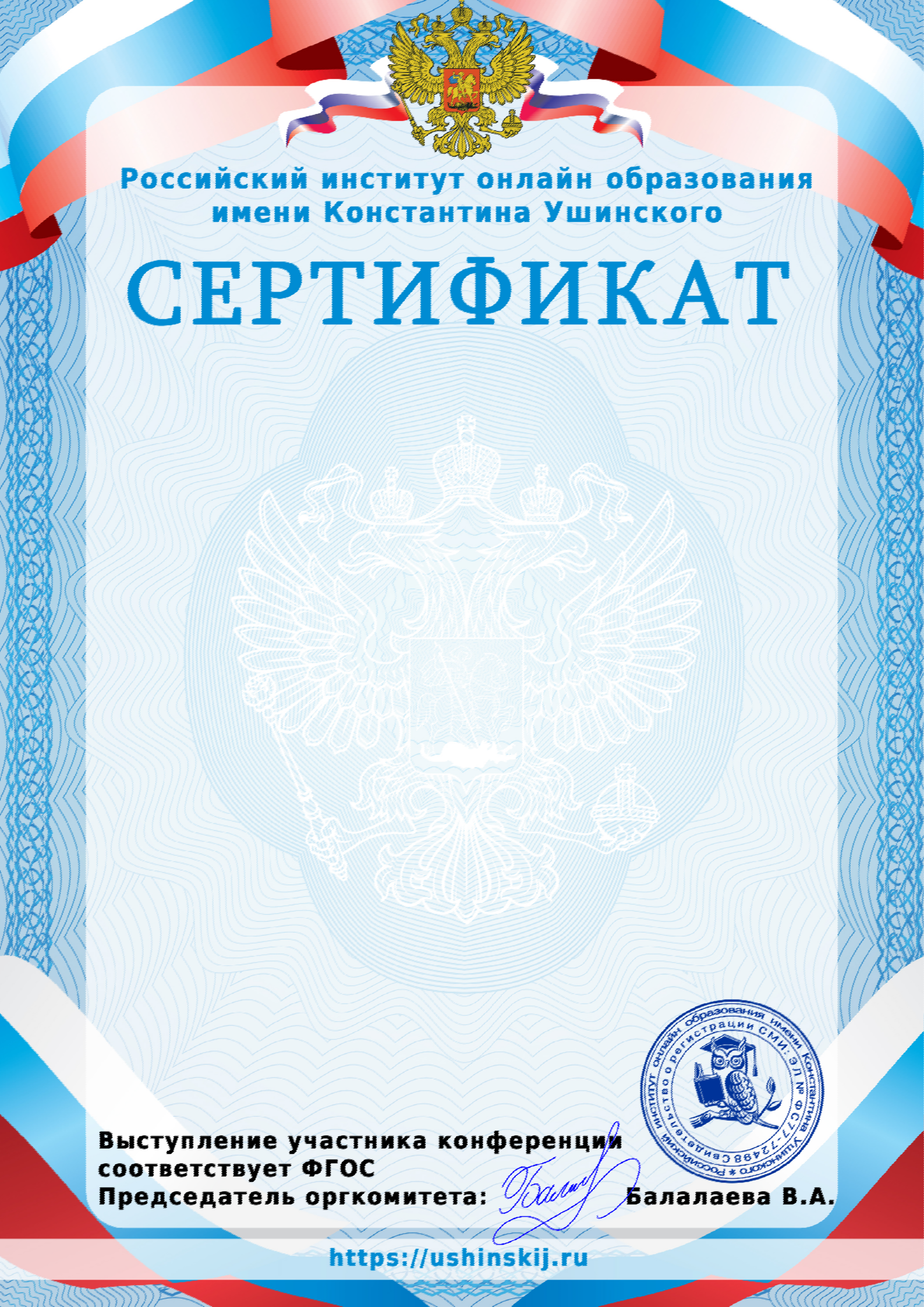 Серия КП № 290826 от 06.05.2020 г.Настоящим удостоверяется, чтоПопова Ольга ВасильевнаМДОУ "Детский сад "АБВГДейка"принял(а) участие во Всероссийской педагогической конференцииСовременные образовательные технологии в воспитании и обучении детей дошкольного возрастаСекция конференции: Дошкольное образованиеТема выступления участника конференции: "Обеспечение высокого качества организации образовательного процесса на основе эффективного использования современных образовательных технологий, в том числе информационно- коммуникативных"Организатор: Российский институт онлайн образования имени Константина Ушинского. Список участников конференции и сборник выступлений опубликованы на сайте Российского института онлайн образования имени Константина Ушинского.